Федеральная служба по надзору в сфере образования и наукиФЕДЕРАЛЬНОЕ ГОСУДАРСТВЕННОЕ БЮДЖЕТНОЕ НАУЧНОЕ УЧРЕЖДЕНИЕ
«Федеральный институт педагогических измерений»О насЕГЭ и ГВЭ-11ОГЭ и ГВЭ-9Поиск документовМероприятияПрофобразованиеГлавная » ОГЭ и ГВЭ-9 » Нормативно-правовые документыНормативно-правовые документыДемоверсии, спецификации, кодификаторыДля предметных комиссий субъектов РФАналитические и методические материалыДля выпускниковГВЭ-9Открытый банк заданий ОГЭТренировочные сборники для учащихся с ОВЗНормативно-правовые документыПриказ Минобрнауки России № 1394 от 25.12.2013 «Об утверждении Порядка проведения государственной итоговой аттестации по образовательным программам основного общего образования» - СКАЧАТЬПриказ Минобрнауки России от 24 марта 2016 г. №305 «О внесении изменений в Порядок проведения государственной итоговой аттестации по образовательным программам основного общего образования, утвержденный приказом Министерства образования и науки Российской Федерации от 25 декабря 2013 г. №1394» - СКАЧАТЬПриказ № 10 от 16 января 2015 г. «О внесении изменений в Порядок проведения государственной итоговой аттестации по образовательным программам основного общего образования, утвержденный приказом Министерства образования и науки Российской Федерации от 25 декабря 2013 г. № 1394» - СКАЧАТЬПисьмо Рособрнадзора от 11.04.2016 № 02-146 «О количестве сдаваемых предметов в IX классе» - СКАЧАТЬ     Приказ Минобрнауки России от 9 января 2017 г. № 2 "Об утверждении единого расписания и продолжительности проведения основного государственного экзамена по каждому учебному предмету, перечня средств обучения и воспитания, используемых при его проведении в 2017 году" (зарегистрирован Минюстом России 28.02.2017, рег. № 45803) СКАЧАТЬПриказ Минобрнауки России от 9 января 2017 г. № 4 "Об утверждении единого расписания и продолжительности проведения государственного выпускного экзамена по образовательным программам основного общего и среднего общего образования по каждому учебному предмету, перечня средств обучения и воспитания, используемых при его проведении в 2017 году" (зарегистрирован Минюстом России 28.02.2017, рег. № 45803) СКАЧАТЬМетодические материалы, рекомендуемые Рособрнадзором к использованию при организации и проведении государственной итоговой аттеставии по образовательным программам основного общего образования и среднего общего образования в 2017 году СКАЧАТЬИтоговое
сочинениеОткрытый банк заданий ЕГЭОткрытый банк заданий ОГЭОткрытый банк оценочных средств по русскому языку (II-IX)Начало формыКонец формы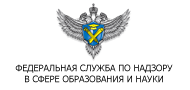 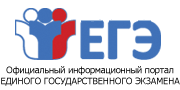 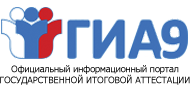 Карта сайта© 2004-2017 Федеральный институт педагогических из